Внеочередое заседание                                                         ХХVI-го созываҠАРАР                                                                    РЕШЕНИЕОб утверждении Порядка размещения сведений о доходах, об имуществе и обязательствах имущественного характера муниципальных служащих и членов их семей на официальном сайте Администрации сельского поселения Вострецовский сельсовет муниципального района Бураевский район и предоставления этих сведений средствам массовой информации для опубликованияВ соответствии с Указом Президента РФ от 18 мая . № 561 "Об утверждении порядка размещения сведений о доходах, об имуществе и обязательствах имущественного характера лиц, замещающих государственные должности Российской Федерации, федеральных государственных служащих и членов их семей на официальных сайтах федеральных государственных органов и государственных органов субъектов Российской Федерации и предоставления этих сведений общероссийским средствам массовой информации для опубликования", статьей 8 Федерального закона от 25.12.2008 № 273-ФЗ "О противодействии коррупции" Совет сельского поселения Вострецовский сельсовет муниципального района Бураевский район  РЕШИЛ:1. Утвердить Порядок размещения сведений о доходах, об имуществе и обязательствах имущественного характера муниципальных служащих, Администрации сельского поселения Вострецовский сельсовет муниципального района Бураевский район, обладающих правами юридического лица и членов их семей на официальном сайте Администрации сельского поселения Вострецовский сельсовет муниципального района Бураевский район и предоставления этих сведений средствам массовой информации для опубликования согласно приложению.    2. Обнародовать настоящее решение путем размещения на официальном сайте и информационном стенде Администрации сельского поселения Вострецовский сельсовет  муниципального района Бураевский район  http://spvostrecovski.ru/    3. Контроль за исполнением настоящего решения возложить на  постоянную комиссию по бюджету, налогам, вопросам муниципальной собственности (Фаттахов В.Г.)Глава сельского поселения Вострецовский сельсовет:                                          К.В.Гатауллин          с.Вострецово19.06.2013 г.№ 118Приложение к  проекту решения СоветаСП Вострецовский сельсовет муниципального района Бураевский район   от «19»июня  2013г.  № 118ПОРЯДОКразмещения сведений о доходах, об имуществе и обязательствах имущественного характера муниципальных служащих , Администрации сельского поселения Вострецовский сельсовет муниципального района Бураевский район , обладающих правами юридического лица и членов их семей на официальном сайте Администрации сельского поселения Вострецовский сельсовет муниципального района Бураевский район и предоставления этих сведений средствам массовой информации для опубликованияНастоящий порядок разработан в соответствии с Указом Президента РФ от 18 мая . № 561 «Об утверждении порядка Размещения сведений о доходах, об имуществе и обязательствах имущественного характера лиц, замещающих должности, замещающих государственные должности Российской Федерации, федеральных государственных служащих и членов их семей на официальных сайтах федеральных государственных органов и государственных органов субъектов  Российской Федерации и предоставления этих сведений общероссийским средствам массовой информации для опубликования», статьей 8 Федерального закона от 25.12.2008 №273-ФЗ «О противодействии коррупции». Настоящим Порядком устанавливаются обязанности кадровой службы Администрации сельского поселения Вострецовский сельсовет муниципального района Бураевский район по размещению сведений о доходах, об имуществе и обязательствах имущественного характера муниципальных служащих Администрации сельского поселения Вострецовский сельсовет муниципального района Бураевский район, обладающих правами юридического лица (далее – муниципальные служащие),   их супругов и несовершеннолетних детей (далее – сведения о доходах, об имуществе и обязательствах имущественного характера) на официальном сайте Администрации сельского поселения Вострецовский сельсовет муниципального района Бураевский район (далее – официальный сайт), а также по предоставлению этих сведений средствам массовой информации для опубликования в связи с их запросами.На официальном сайте размещаются и средствам массовой информации предоставляются для опубликования следующие сведения о доходах, об имуществе и обязательствах имущественного характера:3.1 Перечень объектов недвижимого имущества, принадлежащих муниципальному служащему, его супруге (супругу) и несовершеннолетним детям на праве собственности или находящихся в их пользовании, с указанием вида, площади и страны расположения каждого из них.3.2. Перечень транспортных средств, с указанием вида и марки, принадлежащих на праве собственности муниципальному служащему, его супруге (супругу) и несовершеннолетним детям.3.3. Декларированный годовой доход муниципального служащего, его супруги (супруга) и несовершеннолетних детей.4. В размещаемых на официальных сайтах и предоставляемых средствам массовой информации для опубликования сведениях о доходах, об имуществе и обязательствах имущественного характера запрещается указывать:4.1. Иные сведения (кроме указанных в пункте 2 настоящего Порядка) о доходах муниципального служащего, его супруги (супруга) и несовершеннолетних детей, об имуществе, принадлежащем на праве собственности названным лицам, и об их обязательствах имущественного характера.4.2. Персональные данные супруги (супруга), детей и иных членов семьи муниципального служащего.4.3. Данные, позволяющие определить место жительства, почтовый адрес, телефон и иные индивидуальные средства коммуникации муниципального служащего, его супруги (супруга), детей и иных членов семьи.4.4. Данные, позволяющие определить местонахождение объектов недвижимого имущества, принадлежащих муниципальному служащему, его супруге (супругу), детям, иным членам семьи на праве собственности или находящихся в их пользовании.4.5. Информацию, отнесенную к государственной тайне или являющуюся конфиденциальной.5.  Сведения о доходах, об имуществе и обязательствах имущественного характера, указанные в пункте 2 настоящего Порядка, размещаются на официальном сайте в течение месяца со дня истечения срока, установленного для подачи сведений о доходах, об имуществе и обязательствах имущественного характера муниципальными служащими.6. Управляющий делами Администрации сельского поселения Вострецовский сельсовет муниципального района Бураевский район обеспечивает создание на официальном сайте раздела для размещения соответствующих сведений о доходах, об имуществе и обязательствах имущественного характера.7. Размещение на официальном сайте сведений о доходах, об имуществе и обязательствах имущественного характера, указанных в пункте 2 настоящего Порядка, обеспечивается управляющий делами Администрации сельского поселения Вострецовский сельсовет муниципального района Бураевский район.8. Управляющий делами Администрации сельского поселения Вострецовский сельсовет муниципального района Бураевский район:в 3-дневный срок со дня поступления запроса от средства массовой информации сообщает о нем муниципальному служащему, в отношении которого поступил запрос;в 7-дневный срок со дня поступления запроса от средства массовой информации обеспечивают предоставление ему сведений, указанных в пункте 2 настоящего Порядка, в том случае, если запрашиваемые сведения отсутствуют на официальном сайте.9. При размещении сведений о доходах, об имуществе и обязательствах имущественного характера муниципальных служащих и членов их семей на официальном сайте и предоставлении этих сведений средствам массовой информации для опубликования управляющий делами  Администрации сельского поселения  Вострецовский сельсовет муниципального района Бураевский район обеспечивает исполнение требований Федерального закона от 27.07.2006 № 152-ФЗ «О персональных данных».10. Управляющий делами Администрации сельского поселения Вострецовский сельсовет муниципального района Бураевский район несет в соответствии с законодательством Российской Федерации ответственность за несоблюдение настоящего Порядка, а также за разглашение сведений, отнесенных к государственной тайне или являющихся конфиденциальными.Управляющий делами :                                        С.Ф.НургалиеваБашкортостан Республикаhы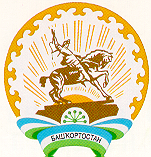 Борай районы муниципальрайонының Вострецов ауылсоветы ауыл биләмәhе Советы452974, Борай районы, Вострецово ауылы,                       Мәктәп урамы, 3                            т. 2-72-14Республика Башкортостан Совет сельского поселения  Вострецовский сельсовет муниципального района Бураевский район 452974, Бураевский район, с. Вострецово,                        ул. Школьная, 3                              т. 2-72-14